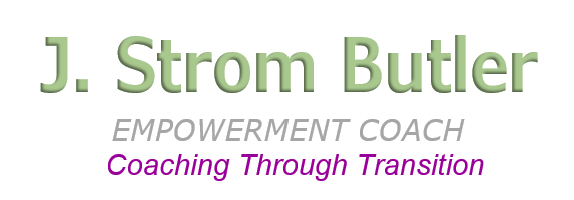 Coaching Retreats in San Miguel de AllendeFlight arranged by client.Transportation to/from BJX or QROShared Shuttle or Private Cars AvailableUSD $25/per person – USD $50/per personHired Driver during your stayLodging provided at the beautiful Casa Tres Agaves in San Miguel de Allende, Guanajuato, Mex.3 beautifully furnished apartments under one roof. The two smaller units, Cuishe and Azul, each have one bedroom and one bathroom.  The larger unit, Espadin, two bedrooms and 2.5 bathrooms.  Each sleeping quarter has its own bathroom.  Each unit is your own private oasis to work on your goals, plan your next steps, meditate and to focus only on yourself. See website for unit details.What is included in your stay:Coffee/Tea to get your morning startedFresh fruit from the local marketsA bottle of wine Non-alcoholic beverages in your fridgeA small token of local art to remember your journeyA La Carte Activities DescriptionHome Cooked MealsHome cooked meals can be arranged during your stayWine ToursA little piece of Tuscany in the heart of MexicoWalking Tours by Joseph Toone  TripAdvisor Top Recommendation in SMA (USD $15 - $30 per person)Yoga choose from many yoga studios near Casa Tres AgavesHot SpringsLa Gruta, Escondido Place, Valle de Los Senderos (USD $7.50 - $10 per person)Massage by Omar or NancyTwo of the best masseuses in town (MXP 650/60 minutes; MXP 800/90 minutes)Mani/Pedi with AnaEnjoy a mani/pedi in the comfort of your own homeMani: MXP xxx Gel Mani:  MXP xxxPedi: MXP xxxGel Pedi:  MXP xxxCooking Classes @ Artesania  Located in the 5-Star Rosewood, an unforgettable experience (USD $xxx per person)Bici-Burro Bike ToursBiking and Hiking Tours in and around SMA (see website for pricing)Art Classes with Juanluis FloresSpend a few hours painting with true local artistsMercado de ArtesaniasSpend the day exploring the many local crafts of SMA – FREECañada de la VirgenVisit the fascinating ruins of pre-Hispanic pyramids (USD$39 per person)